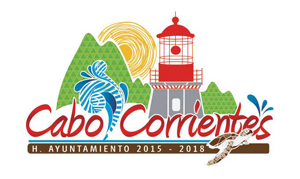 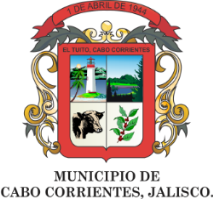 AGENDA PRESIDENCIAL JULIO 2018AGENDA PRESIDENCIAL JULIO 2018AGENDA PRESIDENCIAL JULIO 2018AGENDA PRESIDENCIAL JULIO 2018AGENDA PRESIDENCIAL JULIO 2018AGENDA PRESIDENCIAL JULIO 2018AGENDA PRESIDENCIAL JULIO 2018LUNESMARTESMIERCOLESJUEVESVIERNESSABADODOMINGO12 Audiencias Ciudadanas3 Audiencias Ciudadanas4 Audiencias Ciudadanas5 Reunión con los habitantes de la Localidad de Llano Grande de Ipala6 Audiencias Ciudadanas789 Audiencia Ciudadana.10  Reunión con habitantes de la localidad de Chacala11 Salida a Corrales a realizar revisión de Obra.12  Audiencias Ciudadanas13 Audiencias  Ciudadanas141516 Audiencias ciudadanas17   Reunión con los habitantes de la localidad de  Chimo18 Audiencias Ciudadanas19 Audiencias Ciudadanas20 Entrevista en la Radio Universidad a las 11:00a.m.212223 Audiencias Ciudadanas24 Reunión de trabajo en la UNIRSE, Presentación del “CJM” Consejo de Justicia para la Mujer25 Audiencias Ciudadanas26 Audiencias Ciudadanas27  Audiencias Ciudadanas282930 Audiencias Ciudadanas31 Reunion con los Habitantes de Paulo